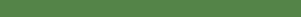 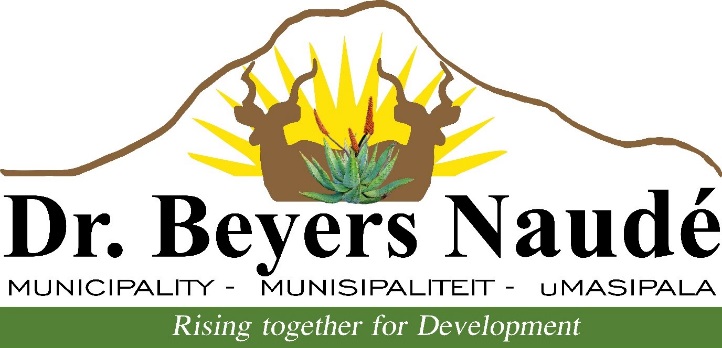 NOTICE TO GRAAFF-REINET WATER CONSUMERS( UMASIZAKHE,HORSESHOE,KROONVALE,ADENDORP,SUNNSYSIDE,INDUSTRIAL AREA )All residents are hereby informed that due to low level of the Nqweba Dam as well as the poor quality of water, it has been decided to no longer draw water from the dam and Graaff-Reinet will be on borehole supply.  This will contribute to the quality of the water but will result in a drastic reduction in quantity. Water trucks will be available to distribute water to hot spots, especially higher laying areas.  Loud hailing will be made use of to make communities aware of hotspots.The Municipality will monitor the situation closely and keep the communities/consumers informed of any changes.			*********************************************************************KENNISGEWING AAN GRAAFF-REINET WATERVERBRUIKERS( UMASIZAKHE,HORSESHOE,KROONVALE,ADENDORP,SUNNSYSIDE,INDUSTRIAL AREA )Hiermee word alle inwoners in kennis gestel dat as gevolg van die lae water vlak van die Nqweba dam sowel as die kwaliteit van water, daar ‘n besluit geneem was om die water toevoer vanaf die Nqweba dam af te sluit.  Hierdie aksie sal bydrae tot die kwaliteit van die water ‘n drastiese effek in kwantiteit hê.Water trokke sal beskikbaar wees vir die voorsiening van water na die gemeenskappe/verbruikers.Die Munisipaliteit sal die situasie noukeurig monitor en die verbruikers in kennis stel van enige veranderinge.Dr. Edward RankwanaMunicipal ManagerNotice number:  19/2019